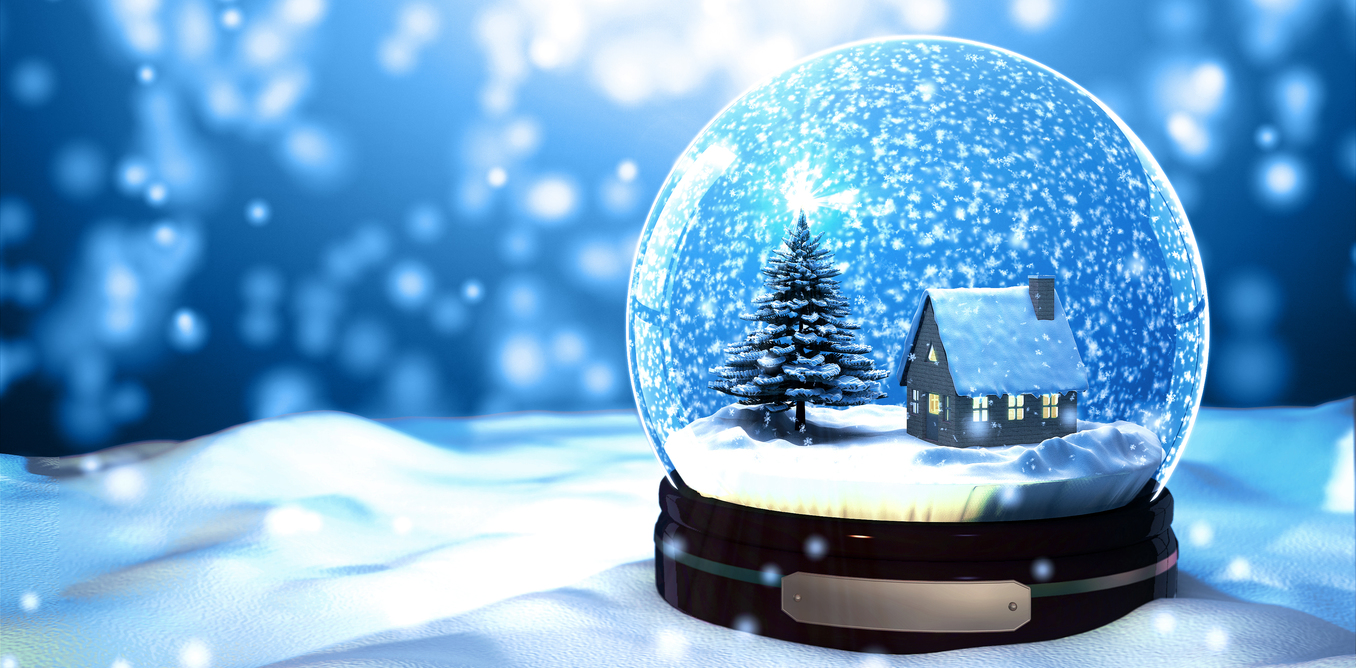 Buffalo Rotary HolidayMystery Gift Live AuctionWednesday, December 7th12:00pm – 1:00pmHuikko’s Entertainment CenterHelp us raise funds to benefit two Rotary ProgramsToys for Tots & Adopt A FamilyAll gifts must be marked with the following:Name of gift donorApproximate value of giftUp to $75 – “A” category$75 - $150 – “B” category$150 & up - “C” categoryOptional: riddleBring a GiftBid on a GiftBring a FriendContact Warren Stoltman with any questionsWarrenStoltman@msn.com 763-458-4558